Αριθμ. Πρωτ.:  …….……………..Ημερομηνία:   …. /…. / 20.…Φάκελος:     ..…...……………….ΠροςΤμήμα Εσωτερικής ΑρχιτεκτονικήςΑίτηση Σπουδαστή – Δήλωση Έναρξης Πτυχιακής ΕργασίαςΕξάμηνο Έναρξης. . . . . . . . . . . . . . . Ονοματεπώνυμο Σπουδαστή ή σπουδαστών:  1) . . . . . . . . . . . . . . . . . . . . . . . . . . . . . . . . . . . . . .  Εξαμ . . .  Αρ. Μητρώου . . . . . .Τηλ επικοινωνίας: . . . . . . . . . . . . . . . . . . . . . . . . . . . . . . . . . . . . . . .  . . . . . . . . . 2) . . . . . . . . . . . . . . . . . . . . . . . . . . . . . . . . . . . . . .  Εξαμ . . .  Αρ. Μητρώου . . . . . .Τηλ επικοινωνίας: . . . . . . . . . . . . . . . . . . . . . . . . . . . . . . . . . . . . . . .  . . . . . . . . .Θέμα: . . . . . . . . . . . . . . . . . . . . . . . . . . . . . . . . . . . . . . . . . . . . . . . . . . . . . . . . . . . . . . . . . . . . . . . . . . . . . . . . . . . . . . . . . . . . . . . . . . . . . . . . . . . . . . . . . . . . . . . . . . . . . Επιβλέπων καθηγητής:  . . . . . . . . . . . . . . . . . . . . . . . . . . . . . . . . .Ημερομηνία:. . . . . . . . . . . . . . . . . .     Υπογραφή σπουδαστή____________________________________________________________Δήλωση Επιβλέποντα ΔιδάσκονταΟ . . . . . . . . . . . . . . . . . . . . . . . . . . . . . . . . . . . . . . αναλαμβάνω την καθοδήγηση της ανωτέρω πτυχιακής εργασίας.Ημερομηνία:. . . . . . . . . . . . . . . . . .     Υπογραφή Επιβλέποντα Διδάσκοντα____________________________________________________________Τελική έγκρισηΗμερομηνία:. . . . . . . . . . . . . . . . . .     Ο Πρόεδρος Τμήματος ΕΑ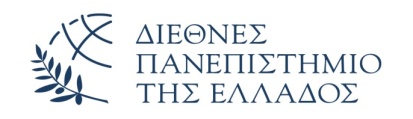 ΤΜΗΜΑ ΕΣΩΤΕΡΙΚΗΣ ΑΡΧΙΤΕΚΤΟΝΙΚΗΣ